Publicado en Guipuzkoa el 17/05/2018 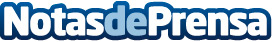 El COEGI y BM recuerdan a la ciudadanía la importancia de cuidar la tensión arterial17 de mayo, Día Mundial de la Hipertensión arterial. A lo largo del día de hoy se ha instalado un punto informativo en el supermercado BM de la Estación de Autobuses, por el que han pasado decenas de ciudadanos para medir su tensión y recibir los pertinentes consejos de salud por parte de la enfermera del COEGIDatos de contacto:Comunicación COEGI943223750Nota de prensa publicada en: https://www.notasdeprensa.es/el-coegi-y-bm-recuerdan-a-la-ciudadania-la Categorias: Medicina Industria Farmacéutica Sociedad País Vasco http://www.notasdeprensa.es